附件2：2021年上半年（第一阶段）教师资格认定邮寄群二维码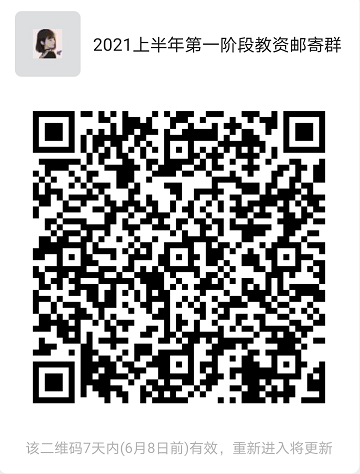 温馨提示：请在群二维码有效期限内（6月8日前）及时扫码进群。